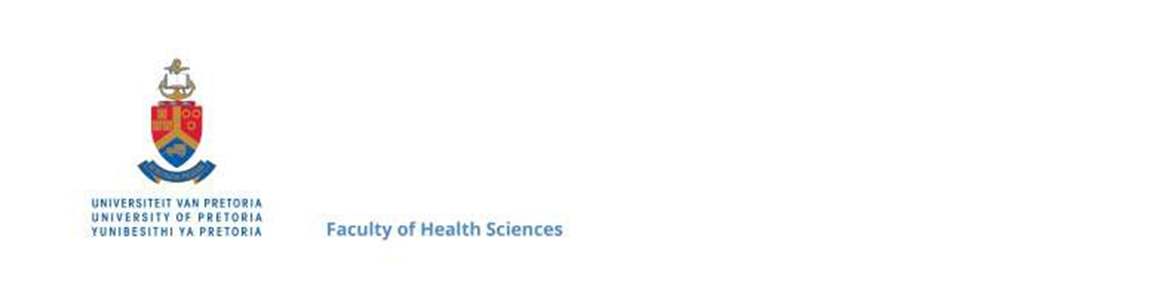 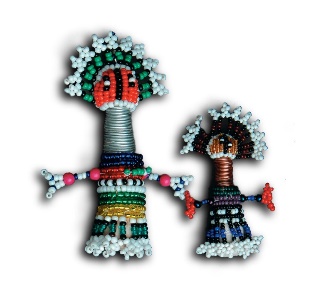 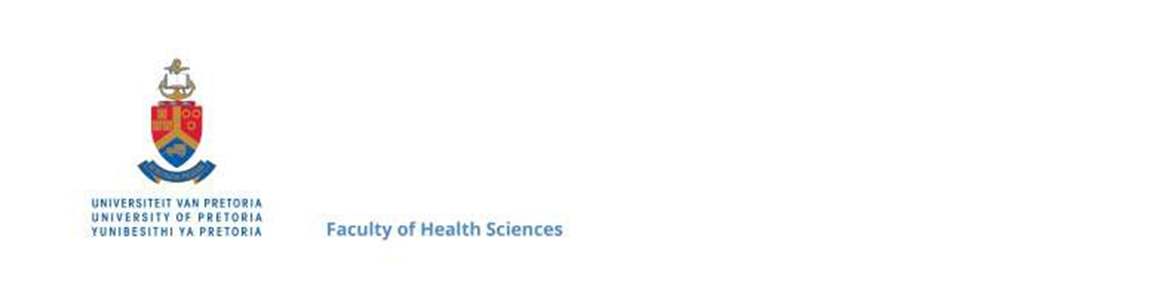 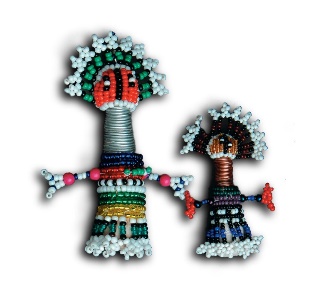 School of Health Systems and Public HealthAPPLICATION FOR CPD CERTIFICATE FORMPLEASE COMPLETE THE FORM:Please note that you will apply for 30 General CPD points and an additional 30 CPD points upon completion of the programmePlease email the completed form to and/or direct any enquiries to Ms Kgomotso Modingoana (kgomotso.modingoana@up.ac.za).You will receive a notification via e-mail once the completed forms have been sent to the HPCSA by me.PROGRAMME:DATE OF APPLICATION:FULL NAME:SURNAME:STUDENT NUMBER:HPCSA REGISTRATION NO:CPD DESCRIPTION:APPLICATION FOR YEAR  APPLICATION AFTER GRADUATIONOR BOTH CPD DESCRIPTION:APPLICATION FOR YEAR  APPLICATION AFTER GRADUATIONOR BOTH EMAIL ADDRESS:CONTACT NO:FOR OFFICE USE ONLY:FOR OFFICE USE ONLY:CPD ACCREDITATION NO:CPD TYPE: